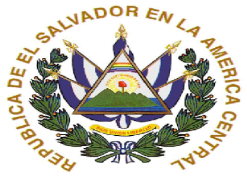 GOBIERNO DE EL SALVADORMINISTERIO DE MEDIO AMBIENTE Y RECURSOS NATURALESDECLARACION DE RESERVADatos sobre información clasificadaSobre la clasificación de la informaciónNombre del expediente y/o documento reservadoClasificación parcial del documentoDeclaración de reserva. Motivación 5.1 Escogitación del motivo legal concreto invocable (Art. 19 LAIP)Concretización de cumplimiento de los supuestos propios de la disposición escogida.Definición de acceso a la información reservadaFuncionario que propone la clasificaciónFuncionario responsable de la clasificaciónNúmero de declaración de reserva1Nombre de la unidad administrativa responsable de la informaciónDIRECCION GENERAL DE EVALUACIÓN Y CUMPLIMIENTODIRECCION GENERAL DE EVALUACIÓN Y CUMPLIMIENTOCódigo institucional de la unidad(Si aplica)N/AN/AÓrgano, ente o fuente que produjo la informaciónMINISTERIO DE MEDIO AMBIENTE Y RECURSOS NATURALESMINISTERIO DE MEDIO AMBIENTE Y RECURSOS NATURALESFecha en que se generó, ingresó  o transformó  la información.Fecha de ingresoN/AFecha en que se generó, ingresó  o transformó  la información.Fecha de generación17/02/2016Fecha en que se generó, ingresó  o transformó  la información.Fecha de transformaciónN/AFecha de Declaratoria de Reserva17/02/201617/02/2016Plazo de Reserva7 años7 añosFecha del cumplimiento del plazo de reserva17/02/202317/02/2023Tipo de ClasificaciónTotalXParcialLos procesos de Evaluación Ambiental y Sancionatorios que esta Cartera de Estado lleva a cabo, son reservados, mientras no se haya finalizado el correspondiente proceso de evaluación y emitido la respectiva resolución final y/o el Permiso Ambiental definitiva, conforme a los procedimientos establecidos en la Ley de Medio Ambiente.Detalle de los apartados que están clasificadosFolios en los que constaResumen del contenido------------Supuestos reguladosSelecciónLos planes militares secretos y las negociaciones políticas a que se refiere el Art. 168 ordinal 7° de la Constitución.La que perjudique o ponga en riesgo la defensa nacional y la seguridad publicaLa que menoscabe las relaciones internacionalesLa que ponga en peligro evidente la vida, la seguridad o la salud de cualquier personaLa que contenga opiniones o recomendaciones que forman parte del proceso deliberativo de los servidores públicos, en tanto no sea adoptada la decisión definitiva.XLa que causare un serio perjuicio en la prevención, investigación o persecución de actos ilícitos, en la administración de justicia o en la verificación del cumplimiento de las leyes.La que comprometiera las estrategias y funciones estatales en procedimientos judiciales o administrativos en curso.XLa que pueda generar una ventaja indebida a una persona en perjuicio de un tercero.XSon procesos cuyo procedimiento de evaluación no está finalizado y no cuenta con Resolución de permiso ambiental conforme a lo establecido en la Ley de Medio Ambiente.Funcionario(s)  que posee(n) accesoFuncionario(s)  que posee(n) accesoFuncionario(s)  que posee(n) accesoNombre completoCargo que desempeñaMotivo por el que se le confiere acceso a la informaciónLICDA. LINA DOLORES POHL ALFAROMinistra Ministerio de Medio Ambiente y Recursos NaturalesTitular del ente obligadoLICDA. MARINA SANDOVALOficial de InformaciónDe acuerdo al Art. 50 LAIPLIC. VILMA CELINA GARCIA DE MONTERROSADirectora General de Evaluación y CumplimientoDirectora a la que pertenece la Unidad que utiliza la informaciónNombre y cargoJefe de la Unidad LIC. VILMA CELINA GARCIA DE MONTERROSADirectora General de Evaluación y CumplimientoFecha de emisión de la solicitud de Declaración de Reserva17/02/2016NombreLicda. Lina Dolores Pohl AlfaroCargoMinistra de Medio Ambiente y Recursos NaturalesFirma de emisión de la Declaración de ReservaFirma